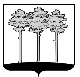 
ГОРОДСКАЯ  ДУМА  ГОРОДА  ДИМИТРОВГРАДАУльяновской областиР Е Ш Е Н И Ег.Димитровград    февраля  2020  года   		                                                           №      /        .О внесении изменений в Прогнозный план (Программу) приватизации муниципального имущества города Димитровграда Ульяновской области на 2020 год и плановый период 2021-2022 годовВ соответствии с частью 3 статьи 51 Федерального закона от 06.10.2003 № 131-ФЗ «Об общих принципах организации местного самоуправления в Российской Федерации», руководствуясь пунктом 5 части 1 статьи 26, пунктами 2, 13 части 3 статьи 45 Устава муниципального образования «Город Димитровград» Ульяновской области, статьей 3 Положения о порядке приватизации муниципальных предприятий и иного имущества, находящегося в муниципальной собственности города Димитровграда Ульяновской области, рассмотрев обращение Главы города Димитровграда Ульяновской области Б.С.Павленко от 10.02.2020 №01-22/387, Городская Дума города Димитровграда Ульяновской области третьего созыва решила:1. Внести изменения в Прогнозный план (Программу) приватизации муниципального имущества города Димитровграда Ульяновской области на 2020 год и плановый период 2021-2022 годов, утвержденный решением Городской Думы города Димитровграда Ульяновской области третьего созыва от 27.11.2019 №35/260:1) Часть 7 раздела I  «Основные направления, цели и задачи приватизации муниципального имущества в 2020 году и плановый период 2021 – 2022 годов» изложить в редакции следующего содержания:«7. В 2020 году планируется приватизировать 7 муниципальных объектов согласно Перечню муниципального имущества, приватизация которого планируется в 2020 году, указанному в части 1 раздела  II Программы приватизации.».2) Часть 1 раздела II «Перечень муниципального имущества, приватизация которого планируется в 2020 году» изложить в редакции следующего содержания:«1. ПЕРЕЧЕНЬ МУНИЦИПАЛЬНОГО ИМУЩЕСТВА, ПРИВАТИЗАЦИЯ КОТОРОГО ПЛАНИРУЕТСЯ В 2020 ГОДУ	                                                                                                                   ».2. Установить, что настоящее решение подлежит официальному опубликованию и размещению в информационно-телекоммуникационной сети «Интернет» на официальном сайте Городской Думы города Димитровграда Ульяновской области (www.dumadgrad.ru).3.Установить, что настоящее решение вступает в силу со дня, следующего за днем его официального опубликования.4. Контроль исполнения настоящего решения возложить на комитет по финансово-экономической политике и городскому хозяйству (Куденко).№ п/пНаименование объекта, кадастровый номерАдрес объекта, позиции согласно технической документацииПлощадь помещений, зданий, кв.м.Годовой размер арендной платы, руб.Рыночная стоимость имущества, руб.Прогнозируемая сумма продажи, руб.Планируемый способ приватизацииПланируемый способ приватизацииОбременение № п/пНаименование объекта, кадастровый номерАдрес объекта, позиции согласно технической документацииПлощадь помещений, зданий, кв.м.Годовой размер арендной платы, руб.Рыночная стоимость имущества, руб.Прогнозируемая сумма продажи, руб.Планируемый способ приватизацииПланируемый способ приватизацииОбременение № п/пНаименование объекта, кадастровый номерАдрес объекта, позиции согласно технической документацииПлощадь помещений, зданий, кв.м.Годовой размер арендной платы, руб.Рыночная стоимость имущества, руб.Прогнозируемая сумма продажи, руб.Планируемый способ приватизацииПланируемый способ приватизацииОбременение Объекты, подлежащие продаже в 1 квартале 2020 годаОбъекты, подлежащие продаже в 1 квартале 2020 годаОбъекты, подлежащие продаже в 1 квартале 2020 годаОбъекты, подлежащие продаже в 1 квартале 2020 годаОбъекты, подлежащие продаже в 1 квартале 2020 годаОбъекты, подлежащие продаже в 1 квартале 2020 годаОбъекты, подлежащие продаже в 1 квартале 2020 годаОбъекты, подлежащие продаже в 1 квартале 2020 годаОбъекты, подлежащие продаже в 1 квартале 2020 годаОбъекты, подлежащие продаже в 1 квартале 2020 года1Нежилое здание, кадастровый номер 73:23:011309:175, с земельным участком площадью 1573 кв.м с кадастровым номером 73:23:011310:64Ульяновская область, город Димитровград, ул.Мелекесская, д.34Б339,9119 5923 650 000(рыночная оценка 2016 года)3 650 000(с учетом НДС)Торги в форме открытого (закрытого) аукционаТорги в форме открытого (закрытого) аукционаДоговор безвозмездного пользования от 27.10.2017 № 11-17/БП. Срок окончания договора до 31.12.2022. ДМОО инвалидов Чернобыля (23,73кв.м)2Нежилые помещения 1 этажа, являющиеся 4067/170000 долей (позиции №64, 65, 66, часть 69, 84, 98 согласно техническому паспорту от 04.04.2007) в праве общей долевой собственности здания магазина с пристроями общей площадью 5017,7 кв.м,кадастровый номер 73:23:010706:159Ульяновская область, город Димитровград, ул.III Интернационала, д.82120,0145 2601 216 000(рыночная оценка 2019 года)1 216 000(с учетом НДС)Торги в форме конкурсаТорги в форме конкурсаПамятник культурного наследия регионального значения «Доходный дом с магазином, 2-я половина XIX-нач.XX вв.»3Легковой автомобиль, TOYOTA AVENSIS, 2010 года выпуска, 147л.с., цвет – черный, тип двигателя- бензиновый--В аренду не предоставлялось235 000 (рыночная оценка 2019 года)235 000 (с учетом  НДС)Торги в форме открытого (закрытого) аукционаТорги в форме открытого (закрытого) аукционанет4Легковой автомобиль, HYUNDAI NF 2.4GLS, 2006 года выпуска, 161л.с., цвет – серебристый, тип двигателя – бензиновый.--В аренду не предоставлялось168 000 (рыночная оценка 2019 года)168 000(с учетом  НДС)Торги в форме открытого (закрытого) аукционаТорги в форме открытого (закрытого) аукционанетВСЕГО по 1 кварталуВСЕГО по 1 кварталуВСЕГО по 1 кварталу459,9264 8525 269 0005 269 0005 269 000Объекты, подлежащие продаже во 2 квартале 2020 годаОбъекты, подлежащие продаже во 2 квартале 2020 годаОбъекты, подлежащие продаже во 2 квартале 2020 годаОбъекты, подлежащие продаже во 2 квартале 2020 годаОбъекты, подлежащие продаже во 2 квартале 2020 годаОбъекты, подлежащие продаже во 2 квартале 2020 годаОбъекты, подлежащие продаже во 2 квартале 2020 годаОбъекты, подлежащие продаже во 2 квартале 2020 годаОбъекты, подлежащие продаже во 2 квартале 2020 годаОбъекты, подлежащие продаже во 2 квартале 2020 года5Обособленные помещения 8665/10000 долей  (позиции №№3-9, 16-18, 20, 23-26 согласно техническому паспорту от  26.12.2008) общей площадью 309,3 кв.м, кадастровый номер73:23:011601:727Ульяновская область, город Димитровград, ул. Гагарина, д. 141268,0в аренду не предоставлялось1 853 000(рыночная оценка 2018 года)1 853 000 (с учетом НДС)1 853 000 (с учетом НДС)Торги в форме открытого (закрытого) аукциона       нетВСЕГО по 2 кварталуВСЕГО по 2 кварталуВСЕГО по 2 кварталу268,01 853 0001 853 0001 853 000Объекты, подлежащие продаже в 3 квартале 2020 годаОбъекты, подлежащие продаже в 3 квартале 2020 годаОбъекты, подлежащие продаже в 3 квартале 2020 годаОбъекты, подлежащие продаже в 3 квартале 2020 годаОбъекты, подлежащие продаже в 3 квартале 2020 годаОбъекты, подлежащие продаже в 3 квартале 2020 годаОбъекты, подлежащие продаже в 3 квартале 2020 годаОбъекты, подлежащие продаже в 3 квартале 2020 годаОбъекты, подлежащие продаже в 3 квартале 2020 годаОбъекты, подлежащие продаже в 3 квартале 2020 года6Нежилое помещение, кадастровый номер73:23:010902:2435Ульяновская область, город Димитровград, ул. Мориса Тореза, д.9333,6В аренду не предоставлялось1 684 381 (рыночная оценка 2016 года)1 684 381 (с учетом НДС)1 684 381 (с учетом НДС)Торги в форме открытого (закрытого) аукциона        нетВСЕГО по 3 кварталуВСЕГО по 3 кварталуВСЕГО по 3 кварталу333,61 684 3811 684 3811 684 381Объекты, подлежащие продаже в 4 квартале 2020 годаОбъекты, подлежащие продаже в 4 квартале 2020 годаОбъекты, подлежащие продаже в 4 квартале 2020 годаОбъекты, подлежащие продаже в 4 квартале 2020 годаОбъекты, подлежащие продаже в 4 квартале 2020 годаОбъекты, подлежащие продаже в 4 квартале 2020 годаОбъекты, подлежащие продаже в 4 квартале 2020 годаОбъекты, подлежащие продаже в 4 квартале 2020 годаОбъекты, подлежащие продаже в 4 квартале 2020 годаОбъекты, подлежащие продаже в 4 квартале 2020 года7Помещение, кадастровый номер  73:23:011604:2423Ульяновская область, город Димитровград, ул. Алтайская, д.6510,623755,92111 738,50 (рыночная оценка 2016 года)111 738,50 (с учетом НДС)111 738,50 (с учетом НДС)Торги в форме открытого (закрытого) аукционаДоговор аренды от 23.07.2014 308-14/ДС. Срок окончания аренды 08.12.2019. арендатор ИП Рева А.Н.ВСЕГО по 4 кварталуВСЕГО по 4 кварталуВСЕГО по 4 кварталу10,623 755,92111 738,50111 738,50111 738,50ИТОГО за 2020 годИТОГО за 2020 годИТОГО за 2020 год1072,1288 607,928 918 119,58 918 119,58 918 119,5Председатель Городской Думыгорода ДимитровградаУльяновской областиГлава города ДимитровградаУльяновской области                                      А.П.Ерышев                              Б.С.Павленко